        № 96                                                               от " 24 "августа 2021 годаРЕШЕНИЕСобрания депутатов Шиньшинского сельского поселенияО внесении изменений в Положение о муниципальной службе вШиньшинском сельском поселенииРуководствуясь Федеральными законами  от 06.10.2003 г. № 131-ФЗ «Об общих принципах организации местного самоуправления в Российской Федерации», от 02 марта . № 25-ФЗ «О муниципальной службе в Российской Федерации», Уставом Шиньшинского сельского поселения,Собрание депутатов Шиньшинского сельского поселения РЕШИЛО:1.Внести в Положение о муниципальной службе в Шиньшинском сельском поселении, утвержденное решением Собрания депутатов Шиньшинского сельского поселения от 17 .12.2009 №17 (далее – Положение) следующее изменение:         1.1. Пункт 9 части 1 статьи 9 Положения изложить в следующей редакции:   «9) сообщать в письменной форме представителю нанимателя (работодателю) о прекращении гражданства Российской Федерации либо гражданства (подданства) иностранного государства - участника международного договора Российской Федерации, в соответствии с которым иностранный гражданин имеет право находиться на муниципальной службе, в день, когда муниципальному служащему стало известно об этом, но не позднее пяти рабочих дней со дня прекращения гражданства Российской Федерации либо гражданства (подданства) иностранного государства - участника международного договора Российской Федерации, в соответствии с которым иностранный гражданин имеет право находиться на муниципальной службе;»;           1.2.Часть 1 статьи 9 Положения дополнить пунктом 9.1 следующего содержания:«9.1) сообщать в письменной форме представителю нанимателя (работодателю) о приобретении гражданства (подданства) иностранного государства либо получении вида на жительство или иного документа, подтверждающего право на постоянное проживание гражданина на территории иностранного государства, в день, когда муниципальному служащему стало известно об этом, но не позднее пяти рабочих дней со дня приобретения гражданства (подданства) иностранного государства либо получения вида на жительство или иного документа, подтверждающего право на постоянное проживание гражданина на территории иностранного государства;»;          1.3. Пункт 6 части 1 статьи 10 Положения изложить в следующей редакции: «6) прекращения гражданства Российской Федерации либо гражданства (подданства) иностранного государства - участника международного договора Российской Федерации, в соответствии с которым иностранный гражданин имеет право находиться на муниципальной службе;»;    1.4. Пункт 7 части 1 статьи 10 Положения изложить в следующей редакции:«7) наличия гражданства (подданства) иностранного государства либо вида на жительство или иного документа, подтверждающего право на постоянное проживание гражданина на территории иностранного государства, если иное не предусмотрено международным договором Российской Федерации;»;    1.5. Пункт 2 части 1 статьи 25 Положения исключить.      2.Настоящее решение подлежит обнародованию.    3.Решение вступает в силу после его официального обнародования.Глава Шиньшинского сельского поселения                     Р.М.НиколаеваШенше ял кундемдепутатше- влакын  Погынжо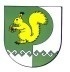 Собрание депутатовШиньшинского сельского поселения425 154 Морко район.Шенше ял, Петров  урем, 1вТелефон-влак: 9-61-97425 154, Моркинский район,село Шиньша, ул.Петрова, 1вТелефоны: 9-61-97